به نام ایزد  دانا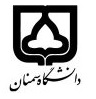 (کاربرگ طرح درس)تاریخ بهروز رسانی:10/11/97دانشکده     : مهندسی منابع طبیعی                                                                                      ..نیمسال اول/دوم سال تحصیلی 97-98بودجهبندی درسمقطع:کارشناسی□کارشناسی ارشد□دکتری□مقطع:کارشناسی□کارشناسی ارشد□دکتری□مقطع:کارشناسی□کارشناسی ارشد□دکتری□تعداد واحد:نظری2 عملی1 تعداد واحد:نظری2 عملی1 فارسی: زمین شناسی عمومیفارسی: زمین شناسی عمومینام درسپیشنیازها و همنیازها: -پیشنیازها و همنیازها: -پیشنیازها و همنیازها: -پیشنیازها و همنیازها: -پیشنیازها و همنیازها: -لاتین: Geologyلاتین: Geologyنام درسشماره تلفن اتاق: -شماره تلفن اتاق: -شماره تلفن اتاق: -شماره تلفن اتاق: -مدرس/مدرسین: سمیه محرمی مدرس/مدرسین: سمیه محرمی مدرس/مدرسین: سمیه محرمی مدرس/مدرسین: سمیه محرمی منزلگاه اینترنتی:منزلگاه اینترنتی:منزلگاه اینترنتی:منزلگاه اینترنتی:پست الکترونیکی: Sm_moharami@yahoo.com پست الکترونیکی: Sm_moharami@yahoo.com پست الکترونیکی: Sm_moharami@yahoo.com پست الکترونیکی: Sm_moharami@yahoo.com برنامه تدریس در هفته و شماره کلاس:برنامه تدریس در هفته و شماره کلاس:برنامه تدریس در هفته و شماره کلاس:برنامه تدریس در هفته و شماره کلاس:برنامه تدریس در هفته و شماره کلاس:برنامه تدریس در هفته و شماره کلاس:برنامه تدریس در هفته و شماره کلاس:برنامه تدریس در هفته و شماره کلاس:اهداف درس: مطالعه تئوریهای پیدایش زمین، مشخصات فیزیکی و شیمیایی زمین و مواد تشکیل دهنده آن اهداف درس: مطالعه تئوریهای پیدایش زمین، مشخصات فیزیکی و شیمیایی زمین و مواد تشکیل دهنده آن اهداف درس: مطالعه تئوریهای پیدایش زمین، مشخصات فیزیکی و شیمیایی زمین و مواد تشکیل دهنده آن اهداف درس: مطالعه تئوریهای پیدایش زمین، مشخصات فیزیکی و شیمیایی زمین و مواد تشکیل دهنده آن اهداف درس: مطالعه تئوریهای پیدایش زمین، مشخصات فیزیکی و شیمیایی زمین و مواد تشکیل دهنده آن اهداف درس: مطالعه تئوریهای پیدایش زمین، مشخصات فیزیکی و شیمیایی زمین و مواد تشکیل دهنده آن اهداف درس: مطالعه تئوریهای پیدایش زمین، مشخصات فیزیکی و شیمیایی زمین و مواد تشکیل دهنده آن اهداف درس: مطالعه تئوریهای پیدایش زمین، مشخصات فیزیکی و شیمیایی زمین و مواد تشکیل دهنده آن امکانات آموزشی مورد نیاز: آزمایشگاه امکانات آموزشی مورد نیاز: آزمایشگاه امکانات آموزشی مورد نیاز: آزمایشگاه امکانات آموزشی مورد نیاز: آزمایشگاه امکانات آموزشی مورد نیاز: آزمایشگاه امکانات آموزشی مورد نیاز: آزمایشگاه امکانات آموزشی مورد نیاز: آزمایشگاه امکانات آموزشی مورد نیاز: آزمایشگاه امتحان پایانترمامتحان میانترمارزشیابی مستمر(کوئیز)ارزشیابی مستمر(کوئیز)فعالیتهای کلاسی و آموزشیفعالیتهای کلاسی و آموزشینحوه ارزشیابینحوه ارزشیابی60%30%--10%10%درصد نمرهدرصد نمرهمدنی، حسن، شفیقی، سیروس. 1392. زمین شناسی عمومی. انتشارات دانشگاه صنعتی امیرکبیرمدنی، حسن، شفیقی، سیروس. 1392. زمین شناسی عمومی. انتشارات دانشگاه صنعتی امیرکبیرمدنی، حسن، شفیقی، سیروس. 1392. زمین شناسی عمومی. انتشارات دانشگاه صنعتی امیرکبیرمدنی، حسن، شفیقی، سیروس. 1392. زمین شناسی عمومی. انتشارات دانشگاه صنعتی امیرکبیرمدنی، حسن، شفیقی، سیروس. 1392. زمین شناسی عمومی. انتشارات دانشگاه صنعتی امیرکبیرمدنی، حسن، شفیقی، سیروس. 1392. زمین شناسی عمومی. انتشارات دانشگاه صنعتی امیرکبیرمنابع و مآخذ درسمنابع و مآخذ درستوضیحاتمبحثشماره هفته آموزشیتعریف علم زمین شناسی و ارتباط با سایر علوم1وضعیت زمین در فضا2پیدایش زمین و سیارات3مشخصات جغرافیایی زمین4بررسی قسمت سنگی زمین5کانی ها6سنگ ها7مشخصات فیزیکی زمین8سن زمین و تقسیم بندی زمان9فرایندهای خارجی زمین: فرسایش10فرآیندهای خارجی زمین: رسوب گذاری و ته نشست مواد11فرایندهای داخلی زمین: تغییر شکل پوسته زمین12فرآیندهای داخلی زمین: فعالیت های آتشفشانی13فرآیندهای داخلی زمین: فعالیت های ماگمایی14زلزله15منشاء فرایندهای داخلی زمین16